Сумська міська радаVІІ СКЛИКАННЯ           СЕСІЯРІШЕННЯвід             2020 року № м. СумиПро припинення права користування ідоговору оренди  земельної ділянки танадання земельної ділянки у власність Цись Миколі Дмитровичу за адресою: м. Суми, вул. Янки Купала, 17/1Враховуючи звернення громадянина, надані документи, відповідно до протоколу засідання постійної комісії з питань архітектури, містобудування, регулювання земельних відносин, природокористування та екології Сумської міської ради від 16.01.20 № 181, статей 12, 40, 116, 118, 121, 122, 141 Земельного кодексу України, статті 31 Закону України «Про оренду землі», частини третьої статті 15 Закону України «Про доступ до публічної інформації», керуючись пунктом 34 частини першої статті 26 Закону України «Про місцеве самоврядування в Україні», Сумська міська радаВИРІШИЛА:	1. Припинити право користування земельною ділянкою, дію договору оренди земельної ділянки згідно з додатком 1.2. Надати у власність земельну ділянку згідно з додатком 2.Сумський міський голова     							О.М. ЛисенкоВиконавець: Клименко Ю.М.Ініціатор розгляду питання –– постійна комісія з питань архітектури, містобудування, регулювання земельних відносин, природокористування та екології Сумської міської ради Проєкт рішення підготовлено департаментом забезпечення ресурсних платежів Сумської міської радиДоповідач – департамент забезпечення ресурсних платежів Сумської міської радиДодаток 1до рішення Сумської міської ради «Про припинення права користування і договору оренди земельної ділянки та надання земельної ділянки у власність Цись Миколі Дмитровичу за адресою: м. Суми, вул. Янки Купала, 17/1»від              2020 року № СПИСОКгромадян, право користування земельними ділянками і договір оренди з якими припиняєтьсяСумський міський голова              													                 О.М. ЛисенкоВиконавець: Клименко Ю.М.Додаток 2до рішення Сумської міської ради «Про припинення права користування і договору оренди земельної ділянки та надання земельної ділянки у власність Цись Миколі Дмитровичу за адресою: м. Суми, вул. Янки Купала, 17/1»від                    2020 року № СПИСОКгромадян, яким надаються у власність земельні ділянки для будівництва і обслуговування жилих будинків, господарських будівель і споруд за рахунок земель житлової та громадської забудови Сумської міської радиСумський міський голова 														          О.М. ЛисенкоВиконавець: Клименко Ю.М.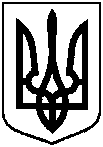 Проєктоприлюднено «__»_________2020 р.№з/пПрізвище, ім’я, по батькові,реєстраційний номер облікової картки платника податківАдреса земельної ділянки,кадастровий номерРозмірземельної ділянки,гаДоговір оренди, що припиняєтьсяПідстава припинення права користування 1234561.Цись Микола Дмитрович вул. Янки Купала, 17/1,5910136600:23:013:00100,0600Договір оренди від 08.11.2019, зареєстрований в Державному реєстрі речових прав на нерухоме майно від 27.11.2019 № 49886996Добровільна відмова від права користування земельною ділянкою (заява Цись М.Д. від 06.12.2019)№ з/пПрізвище, ім’я, по батькові, реєстраційний номер облікової картки платника податківАдреса земельної ділянки,кадастровий номерПлоща  згідно з  обміром,гаПередається у власність, га№ з/пПрізвище, ім’я, по батькові, реєстраційний номер облікової картки платника податківАдреса земельної ділянки,кадастровий номерПлоща  згідно з  обміром,гаПередається у власність, га№ з/пПрізвище, ім’я, по батькові, реєстраційний номер облікової картки платника податківАдреса земельної ділянки,кадастровий номерПлоща  згідно з  обміром,гаПередається у власність, га123451.Цись Микола Дмитрович вул. Янки Купала, 17/1,5910136600:23:013:00100,06000,0600